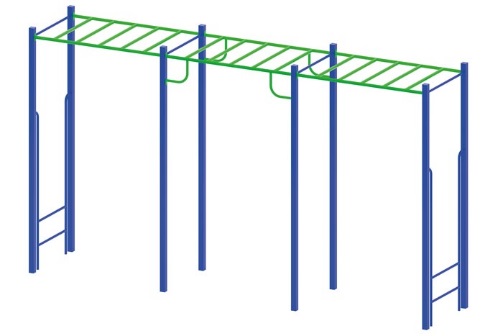 Рукоход 1641Размеры не менее: длина – 4740 мм, ширина – 960 мм, высота – 2700 мм. Рукоход представляет собой единую сборно-сварную конструкцию, установленную на восьми вертикальных стойках.Основание рукохода должно быть изготовлено из металлической трубы диаметром не менее 33,5 мм, поперечины – из металлической трубы, диаметром не менее 26,8 мм.Стойки должны быть изготовлены из металлической профильной трубы, сечением не менее 60х60 мм.Металлические элементы окрашены яркими порошковыми красками с предварительной антикоррозийной обработкой, крепеж оцинкован.